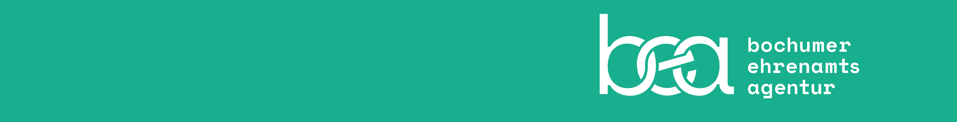 Bewerbung Civil Academy – Junges Engagement holt aufDu hast eine Projektidee, die du umsetzen möchtest? Wir unterstützen dich gerne dabei! Vorab benötigen wir ein paar nähere Informationen zu deinem Vorhaben.Zur Berücksichtigung der Bewerbung müssen ALLE Felder ausgefüllt werden.Vielen Dank für Dein Interesse!1.Kontakt:Name:                                                      Vorname:Geburtsdatum:                                                    Wohnort:E-Mail:                                                               Telefonnr.:2.Bildungsweg:2.1.Bildungsweg (Schule, Ausbildung, Studium, Beruf, ggf. Praktika (Jahreszahl, Abschlüsse)): 2.2.Freiwilligendienste/Zivildienst (Jahreszahl, Tätigkeit, Einsatzstelle):3.Dein (bisheriges) Engagement:3.1.Engagement-Vita - Bitte beschreibe uns KURZ dein bisheriges freiwilliges Engagement (z.B. Gemeinde, Verein, Schülervertretung, Projektarbeit - keine Praktika):4. Dein (zukünftiges) Engagement/Projekt:4.1.Thema des Projekts:4.2.Beschreibe hier deine Projektidee etwas ausführlicher (Inhalt, Zielgruppe(n), Ressourcen, Mittelakquise, Öffentlichkeitsarbeit, Erfolgsmessung) (max. 500 Zeichen): 4.3.Warum möchtest du dieses Projekt umsetzen? (max. 300 Zeichen):4.4.Projektstatus:         in Planung  	         in Umsetzung5. Sonstiges: 5.1.Wie hast Du vom Qualifizierungsprogramm erfahren? 5.2.Falls ich nicht für die kommende Runde ausgewählt werde, bin ich damit einverstanden, dass ich auf kommende Ausschreibungen der Civil Academy aufmerksam gemacht werde.Ja                  Nein5.3. Benötigst Du eine Unterkunft für die Zeit des Qualifizierungsprogramms?Ja                  NeinOrt, Datum:                                                       Unterschrift: 